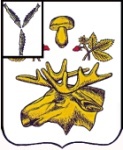 АДМИНИСТРАЦИЯБазарно-Карабулакского муниципального районаСаратовской областипостановление  От  27. 10. 2020		                                                             № 778    р.п. Базарный КарабулакВ соответствии со статьей 99 Федерального закона от 05.04.2013 № 44-ФЗ «О контрактной системе в сфере закупок товаров, работ, услуг для обеспечения государственных и муниципальных нужд», на основании Устава Базарно - Карабулакского муниципального района Саратовской области, администрация Базарно - Карабулакского муниципального района ПОСТАНОВЛЯЕТ:           1.Утвердить Порядок осуществления органом внутреннего муниципального финансового контроля  Базарно-Карабулакского муниципального района Саратовской области полномочий по внутреннему муниципальному финансовому контролю в сфере закупок товаров, работ, услуг для обеспечения муниципальных нужд Базарно-Карабулакского муниципального района Саратовской области согласно  Приложения.2.Постановление  администрации № 798 от 27 августа 2018 года считать утратившим силу.       3.Сектору по информатизации администрации Базарно-Карабулакского муниципального района обнародовать настоящее постановление путем размещения на официальном сайте администрации Базарно-Карабулакского муниципального района в сети «Интернет».       4. Настоящее постановление вступает в силу со дня его официального опубликования.       5.Контроль за исполнением настоящего постановления возложить на начальника финансового управления Е.А. Малышеву.Глава муниципального района                                                                                  О. А. ЧумбаевОб утверждении Порядка осуществления органом внутреннего муниципального финансового контроля  Базарно- Карабулакского муниципального района Саратовской области полномочий по внутреннему муниципальному финансовому контролю в сфере закупок товаров, работ, услуг для обеспечения муниципальных нужд Базарно- Карабулакского муниципального района Саратовской области